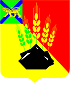 АДМИНИСТРАЦИЯ МИХАЙЛОВСКОГО МУНИЦИПАЛЬНОГО
РАЙОНА ПРИМОРСКОГО КРАЯПОСТАНОВЛЕНИЕ 
_______________                                  с. Михайловка                                               № ____________О внесении изменений в постановление администрации Михайловского муниципального района от 10.01.2017 № 16-па «Об утверждении административного регламента администрации Михайловского муниципального района по предоставлению муниципальной услуги «Утверждение схемы расположения земельного участка или земельных участков, находящихся в ведении или собственности Михайловского муниципального района, на кадастровом плане территории»В соответствии с Земельным кодексом РФ, Федеральными законами РФ от 27.07.2010 № 210-ФЗ «Об организации предоставления государственных и муниципальных услуг», от 02.05.2006 № 59-ФЗ «О порядке рассмотрения обращений граждан Российской Федерации», постановлением администрации Михайловского муниципального района от 12.07.2011 № 624-па «Об утверждении порядка разработки и утверждения административных регламентов исполнения муниципальных функций (предоставления муниципальных услуг)», Уставом Михайловского муниципального района, в целях повышения качества и доступности результатов предоставления муниципальной услуги администрация Михайловского муниципального района Приморского краяПОСТАНОВЛЯЕТ:1. Внести изменения в постановление администрации Михайловского муниципального района от 10.01.2017 № 16-па «Об утверждении административного регламента администрации Михайловского муниципального района по предоставлению муниципальной услуги «Утверждение схемы расположения земельного участка или земельных участков, находящихся в ведении или собственности Михайловского муниципального района, на кадастровом плане территории» (далее – Административный регламент) следующего содержания:1.1. В подпунктах «а» и «б» пункта 2.4 части 2 Административного регламента слова «не более чем тридцать дней» заменить словами «не более чем восемнадцать дней».2. Отделу имущественных и земельных отношений (Компанец) обеспечить размещение настоящего постановления на Едином портале государственных и муниципальных услуг.3. Муниципальному казенному учреждению «Управление по организационно-техническому обеспечению деятельности администрации Михайловского муниципального района» (Луданов) разместить настоящее постановление на официальном сайте администрации Михайловского муниципального района.4. Контроль за исполнением данного постановления возложить на первого заместителя главы администрации муниципального района П.А. Зубок.Глава Михайловского муниципального района –Глава администрации района                                                       В.В. Архипов